“We'll bring our eggheads, you bring yours, and we'll scramble 'em together” – Vince A.Meeting location:  NASA Ames Research Center, Bldg. 3, Mountain View, CaliforniaModerators:  Vince Ambrosia (408-666-7609 cell), Everett Hinkley (801-455-8764 cell)TFRSAC AGENDA – Wednesday May, 9 20188:25 am 	Meeting start – NASA Conference Center (Bldg. 3) – An Adobe Connect and teleconference line are available for those who cannot attend in person.Morning Presentations (110 minutes)   	-- ALL TIMES ARE PACIFIC DAYLIGHT -- Welcome and Introductions (15)				Vince & EverettNASA Outlook (25)						Ambrosia & SojaNational IR Program Update (20)				Tom MellinForest Service Update	 (15)					Everett HinkleyCalFire Update (20)						Jana Luis		USGS / WFLC update (15)					Paul Steblein		10:15 am 	Break (15 min)10:30 am (100 minutes) UAS Dept. of Interior UAS Program Update (25)			Koeckeritz / BathrickForest Service UAS Program Update (25)			Ryan Becker2017 Long Endurance UAS campaign for Chevron (25)	David Yoel (virtual)NASA UAS Traffic Management (25)			Jeff Homola		12:15 pm 	Lunch1:15 pm	Afternoon Session #1 (120 minutes) UAS and Value of Information
Lessons Learned From Using sUAS in Research &   Educational Settings	(25)					Karen JoyceUAS Discussion (25)						Open DiscussionEconomic Value of BAER support (25)			Richard Bernknopf (bio)FIREX AQ (30)						Amber Soja			 Hawkeye Fire Detection (15)					Phil Mead3:15 pm	Break
3:30 pm	Afternoon Session #2 (90 minutes) Emerging Technology & Data Sources
NASA WorldWind Explorer & Wildfire Mgmt Tool  (30)	Patrick Hogan / Randy KimNEX – GOES 16 NRT Fire Detection (15)			Dr. Jun XiongPlanet's Disaster Response Program (25)			Brittany Zajic5: 00 pm	Adjourn for day  6:30 pm	Meet for dinnerDay 2 Agenda – Thursday May, 10 20188:30 am 	Meeting start // Location: NASA Conference Center (Bldg. 3)Morning Presentations (105 minutes)Wednesday Recap (10)					Vince & EverettProgress on the Wildfire DLT project: improving access To large geospatial data for wildland fire operations (20)	Nancy FrenchDetection of Fire Burn Scars by UAVSAR: Immediate, Short-term, and Multi-year Obs. & Applications (20)		Christine Rains	DEVELOP (20)						Jenna Williams	Forest Service - Aviation Safety and Modernization	(15)	Everett HinkleyRemote Sensing Opportunities		10:15 am 	Break (15 min)10:30 am	 Application of Realtime Tactical Intelligence on 
   Wild Land Fires (30) 					Koerber / ZallerCanadian Fire / Canada TFRSAC (15)			J. Johnston11:15 am 	Fire Requirements Matrix – High level (20)	Triplett / Hinkley11:45 am 	Action Items and Wrap-up12:15 pm 	Lunch (1 hour 15 minutes)1:15 pm 	Fire Requirements Matrix – Government Only2:15 pm	Thermal Working Group (TWG Members)Meeting Logistics:AdobeConnect session for our meeting: https://ac.arc.nasa.gov/tfrsac Call-in (for Audio Only):Phone: 888-844-9904Pass Code:  5699815Location Map (Building 3 in red adjacent to Hanger 1):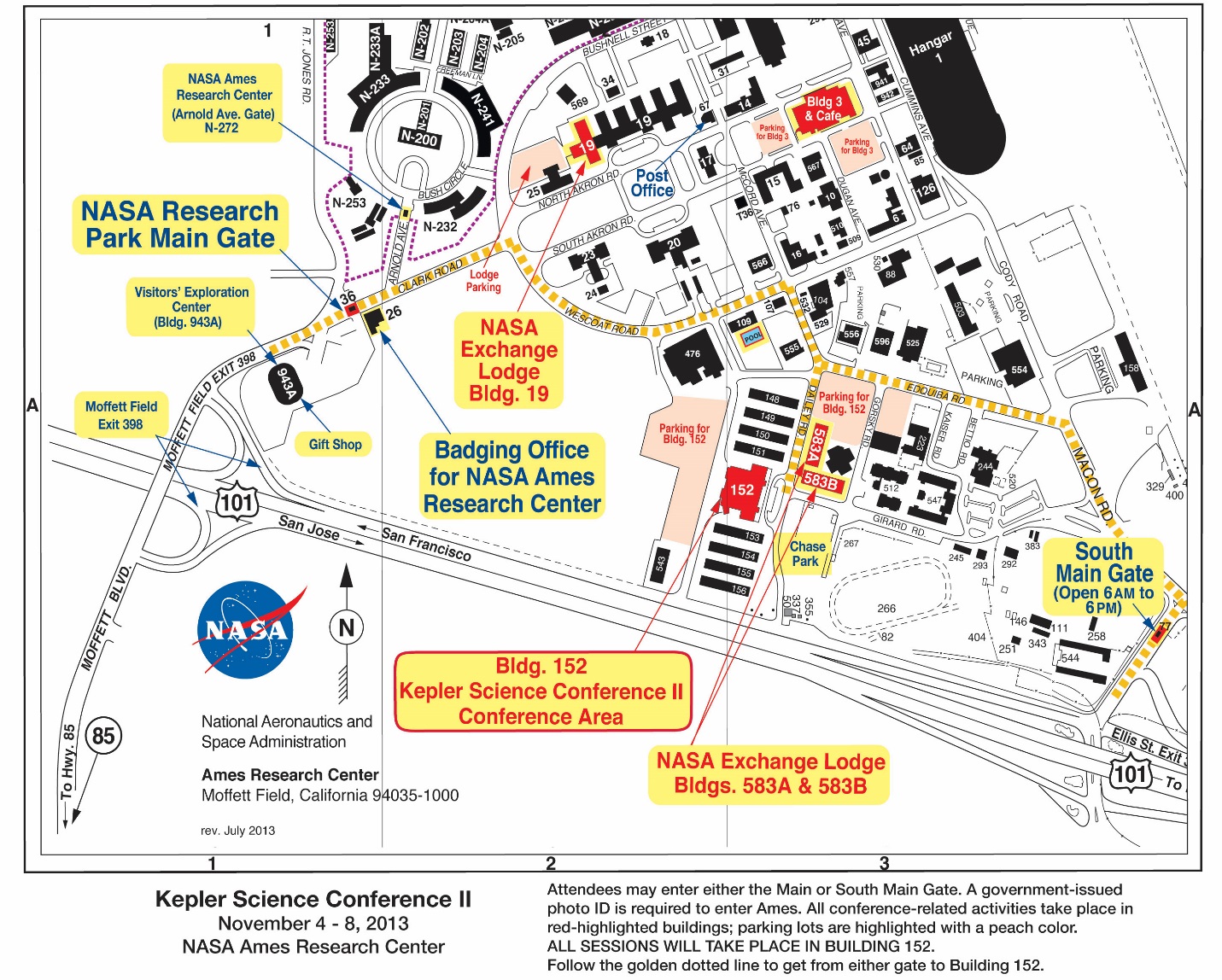 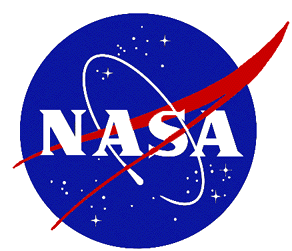 Tactical Fire Remote SensingAdvisory Committee (TFRSAC)Spring Meeting / May 9 - 10, 2018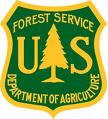 